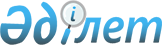 О внесении дополнения в постановление акимата от 16 марта 2009 года № 58 "Об определении целевых групп населения и мер по содействию их занятости и социальной защите в 2009 году"Постановление акимата Узункольского района Костанайской области от 27 мая 2009 года № 132. Зарегистрировано Управлением юстиции Узункольского района Костанайской области 19 июня 2009 года № 9-19-104

      В соответствии со статьями 5, 7 Закона Республики Казахстан от 23 января 2001 года "О занятости населения", статьей 31 Закона Республики Казахстан от 23 января 2001 года "О местном государственном управлении и самоуправлении в Республике Казахстан", статьей 28 Закона Республики Казахстан "О нормативных правовых актах" от 24 марта 1998 года, Постановлением Правительства Республики Казахстан от 19 июня 2001 года № 836 "О мерах по реализации Закона Республики Казахстан от 23 января 2001 года "О занятости населения" акимат Узункольского района ПОСТАНОВЛЯЕТ:

      1. Внести в постановление акимата "Об определении целевых групп населения и мер по содействию их занятости и социальной защите в 2009 году" от 16 марта 2009 года № 58 (зарегистрировано в Реестре государственной регистрации нормативных правовых актов № 9-19-94, опубликовано в газете "Нұрлы жол" 16 апреля 2009 года) следующее дополнение:

      пункт 1 дополнить подпунктом 14) следующего содержания:

      "14) лица высвобожденные в связи с ликвидацией работодателя, сокращением численности или штата работников, лица, занятые в режиме неполного рабочего времени".



      2. Настоящее постановление вводится в действие по истечении десяти календарных дней после дня его первого официального опубликования.      Аким

      Узункольского района                       А. Сейфуллин      СОГЛАСОВАНО
					© 2012. РГП на ПХВ «Институт законодательства и правовой информации Республики Казахстан» Министерства юстиции Республики Казахстан
				